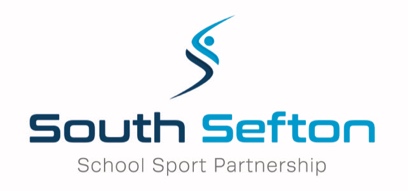 EVENTDATE & TIMEVENUETARGET GROUPINTENTY5/6 Sportshall AthleticsTuesday 16th January 9.15- 12King’s Leadership Academy HawthornesY5/6 minimum of 9 girls and 9 boys, with a maximum of 15 girls and 15 boys (maximum of two track and two field events)To provide an opportunity for inter school competitionValue Focus: TEAMWORKY2 Disney FestivalMonday 22nd  January1.30-2.30pmKing’s Leadership Academy Hawthornes Y3 girls (up to 15)(can wear Disney outfits but must be able to move around freely)To build engagement of girls in active play through storytellingValue Focus: TEAMWORKY3 Everton FootballThursday 22nd February1.15-2.45pmGOALS, Netherton5 a sideMax. Squad - 8To provide an opportunity for inter school competitionValue Focus: RESPECTY2 Everton FootballMonday 4th  March1.15-2.45pmGOALS, Netherton5 a sideMax. Squad - 8To provide an opportunity for inter school competitionValue Focus: RESPECTY1 Everton FootballTuesday 12th  March1.15-2.45pmGOALS, Netherton5 a sideMax. Squad - 8To provide an opportunity for inter school competitionValue Focus: RESPECTBelieve Grand National Multi SkillsWednesday 20th MarchmorningKing’s Leadership Academy Hawthornes6 pupilsInclusive event.  To increase confidence & self-beliefValue Focus: SELF BELIEFEaster Bunny RunWednesday 27th  MarchIn our own schoolALLTo ensure all pupils have the opportunity to take part in intra events